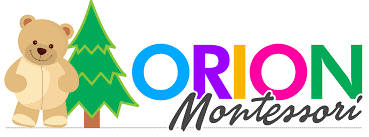 Child Care Fee AgreementChild Care Fee AgreementChild Care Fee AgreementChild Care Fee AgreementChild Care Fee AgreementChild Care Fee AgreementChild Care Fee AgreementChild Care Fee AgreementChild Care Fee AgreementChild Care Fee AgreementChild Care Fee AgreementChild Care Fee Agreement	          First 	    Middle	  Last Child’s name:	               	         	       	          First 	    Middle	  Last Child’s name:	               	         	       	          First 	    Middle	  Last Child’s name:	               	         	       	          First 	    Middle	  Last Child’s name:	               	         	       	          First 	    Middle	  Last Child’s name:	               	         	       	          First 	    Middle	  Last Child’s name:	               	         	       	          First 	    Middle	  Last Child’s name:	               	         	       	          First 	    Middle	  Last Child’s name:	               	         	       	          First 	    Middle	  Last Child’s name:	               	         	       	          First 	    Middle	  Last Child’s name:	               	         	       	          First 	    Middle	  Last Child’s name:	               	         	       	          First 	    Middle	  Last Child’s name:	               	         	       	          First 	     Middle 	  Last Parent or guardian name:                    	          	      	          First 	     Middle 	  Last Parent or guardian name:                    	          	      	          First 	     Middle 	  Last Parent or guardian name:                    	          	      	          First 	     Middle 	  Last Parent or guardian name:                    	          	      	          First 	     Middle 	  Last Parent or guardian name:                    	          	      	          First 	     Middle 	  Last Parent or guardian name:                    	          	      	          First 	     Middle 	  Last Parent or guardian name:                    	          	      	          First 	     Middle 	  Last Parent or guardian name:                    	          	      	          First 	     Middle 	  Last Parent or guardian name:                    	          	      	          First 	     Middle 	  Last Parent or guardian name:                    	          	      	          First 	     Middle 	  Last Parent or guardian name:                    	          	      	          First 	     Middle 	  Last Parent or guardian name:                    	          	      	          First 	     Middle 	  Last Parent or guardian name:                    	          	      	          First 	     Middle 	  Last Parent or guardian name:                    	          	      	          First 	     Middle 	  Last Parent or guardian name:                    	          	      	          First 	     Middle 	  Last Parent or guardian name:                    	          	      	          First 	     Middle 	  Last Parent or guardian name:                    	          	      	          First 	     Middle 	  Last Parent or guardian name:                    	          	      	          First 	     Middle 	  Last Parent or guardian name:                    	          	      	          First 	     Middle 	  Last Parent or guardian name:                    	          	      	          First 	     Middle 	  Last Parent or guardian name:                    	          	      	          First 	     Middle 	  Last Parent or guardian name:                    	          	      	          First 	     Middle 	  Last Parent or guardian name:                    	          	      	          First 	     Middle 	  Last Parent or guardian name:                    	          	      Days and times my child will receive care:Days and times my child will receive care:Days and times my child will receive care:Days and times my child will receive care:Days and times my child will receive care:Days and times my child will receive care:Days and times my child will receive care:Days and times my child will receive care:Days and times my child will receive care:Days and times my child will receive care:Days and times my child will receive care:Days and times my child will receive care:Check days of care Monday Tuesday Tuesday Tuesday Wednesday Wednesday Thursday Thursday Friday FridayArrival timeDeparture timeFee:  $            per: Month      	Fee:  $            per: Month      	Fee:  $            per: Month      	Fee:  $            per: Month      	Date payment due:  The first working day of each month     Date payment due:  The first working day of each month     Date payment due:  The first working day of each month     Date payment due:  The first working day of each month     Date payment due:  The first working day of each month     Date payment due:  The first working day of each month     Date payment due:  The first working day of each month     Date payment due:  The first working day of each month     Fee:  $            per: Month      	Fee:  $            per: Month      	Fee:  $            per: Month      	Fee:  $            per: Month      	Source of payment:      Parent    Other (specify):Checks must be written to: Orion Education LLC      Source of payment:      Parent    Other (specify):Checks must be written to: Orion Education LLC      Source of payment:      Parent    Other (specify):Checks must be written to: Orion Education LLC      Source of payment:      Parent    Other (specify):Checks must be written to: Orion Education LLC      Source of payment:      Parent    Other (specify):Checks must be written to: Orion Education LLC      Source of payment:      Parent    Other (specify):Checks must be written to: Orion Education LLC      Source of payment:      Parent    Other (specify):Checks must be written to: Orion Education LLC      Source of payment:      Parent    Other (specify):Checks must be written to: Orion Education LLC      Overtime rate:  $      	per      Overtime rate:  $      	per      Overtime rate:  $      	per      Overtime rate:  $      	per      Overtime rate:  $      	per      Overtime rate:  $      	per      Late payment or NSF fee:  $50.00 plus any expenses Late arrival fee: $3.00 per minute for the first 30 minutes and $5.00 per minute after the first 30 minutes     Late payment or NSF fee:  $50.00 plus any expenses Late arrival fee: $3.00 per minute for the first 30 minutes and $5.00 per minute after the first 30 minutes     Late payment or NSF fee:  $50.00 plus any expenses Late arrival fee: $3.00 per minute for the first 30 minutes and $5.00 per minute after the first 30 minutes     Late payment or NSF fee:  $50.00 plus any expenses Late arrival fee: $3.00 per minute for the first 30 minutes and $5.00 per minute after the first 30 minutes     Late payment or NSF fee:  $50.00 plus any expenses Late arrival fee: $3.00 per minute for the first 30 minutes and $5.00 per minute after the first 30 minutes     Late payment or NSF fee:  $50.00 plus any expenses Late arrival fee: $3.00 per minute for the first 30 minutes and $5.00 per minute after the first 30 minutes     Deposit and other Fees:  $200.00 Food cost;  $195.00 Registration fee  $1195.00 Deposit      Deposit and other Fees:  $200.00 Food cost;  $195.00 Registration fee  $1195.00 Deposit      Deposit and other Fees:  $200.00 Food cost;  $195.00 Registration fee  $1195.00 Deposit      Deposit and other Fees:  $200.00 Food cost;  $195.00 Registration fee  $1195.00 Deposit      Deposit and other Fees:  $200.00 Food cost;  $195.00 Registration fee  $1195.00 Deposit      Deposit and other Fees:  $200.00 Food cost;  $195.00 Registration fee  $1195.00 Deposit      Deposit and other Fees:  $200.00 Food cost;  $195.00 Registration fee  $1195.00 Deposit      Deposit and other Fees:  $200.00 Food cost;  $195.00 Registration fee  $1195.00 Deposit      Deposit and other Fees:  $200.00 Food cost;  $195.00 Registration fee  $1195.00 Deposit      Deposit and other Fees:  $200.00 Food cost;  $195.00 Registration fee  $1195.00 Deposit      Deposit and other Fees:  $200.00 Food cost;  $195.00 Registration fee  $1195.00 Deposit      Deposit and other Fees:  $200.00 Food cost;  $195.00 Registration fee  $1195.00 Deposit      I agree to promptly notify the child care provider of any changes of the above information.  I understand that I am fully responsible for the terms of this agreement as stipulated.I have read, understand and agree to comply with the policy and procedures and information for parents given to me by Shanta PathakI agree to promptly notify the child care provider of any changes of the above information.  I understand that I am fully responsible for the terms of this agreement as stipulated.I have read, understand and agree to comply with the policy and procedures and information for parents given to me by Shanta PathakI agree to promptly notify the child care provider of any changes of the above information.  I understand that I am fully responsible for the terms of this agreement as stipulated.I have read, understand and agree to comply with the policy and procedures and information for parents given to me by Shanta PathakI agree to promptly notify the child care provider of any changes of the above information.  I understand that I am fully responsible for the terms of this agreement as stipulated.I have read, understand and agree to comply with the policy and procedures and information for parents given to me by Shanta PathakI agree to promptly notify the child care provider of any changes of the above information.  I understand that I am fully responsible for the terms of this agreement as stipulated.I have read, understand and agree to comply with the policy and procedures and information for parents given to me by Shanta PathakI agree to promptly notify the child care provider of any changes of the above information.  I understand that I am fully responsible for the terms of this agreement as stipulated.I have read, understand and agree to comply with the policy and procedures and information for parents given to me by Shanta PathakI agree to promptly notify the child care provider of any changes of the above information.  I understand that I am fully responsible for the terms of this agreement as stipulated.I have read, understand and agree to comply with the policy and procedures and information for parents given to me by Shanta PathakI agree to promptly notify the child care provider of any changes of the above information.  I understand that I am fully responsible for the terms of this agreement as stipulated.I have read, understand and agree to comply with the policy and procedures and information for parents given to me by Shanta PathakI agree to promptly notify the child care provider of any changes of the above information.  I understand that I am fully responsible for the terms of this agreement as stipulated.I have read, understand and agree to comply with the policy and procedures and information for parents given to me by Shanta PathakI agree to promptly notify the child care provider of any changes of the above information.  I understand that I am fully responsible for the terms of this agreement as stipulated.I have read, understand and agree to comply with the policy and procedures and information for parents given to me by Shanta PathakI agree to promptly notify the child care provider of any changes of the above information.  I understand that I am fully responsible for the terms of this agreement as stipulated.I have read, understand and agree to comply with the policy and procedures and information for parents given to me by Shanta PathakI agree to promptly notify the child care provider of any changes of the above information.  I understand that I am fully responsible for the terms of this agreement as stipulated.I have read, understand and agree to comply with the policy and procedures and information for parents given to me by Shanta PathakParent or guardian signatureParent or guardian signatureParent or guardian signatureDateDateDateParent or guardian signatureParent or guardian signatureParent or guardian signatureParent or guardian signatureDateDateI agree to provide child care services according to the above plan.  I agree to promptly notify the parents or guardians of any changes to above information.I agree to provide child care services according to the above plan.  I agree to promptly notify the parents or guardians of any changes to above information.I agree to provide child care services according to the above plan.  I agree to promptly notify the parents or guardians of any changes to above information.I agree to provide child care services according to the above plan.  I agree to promptly notify the parents or guardians of any changes to above information.I agree to provide child care services according to the above plan.  I agree to promptly notify the parents or guardians of any changes to above information.I agree to provide child care services according to the above plan.  I agree to promptly notify the parents or guardians of any changes to above information.I agree to provide child care services according to the above plan.  I agree to promptly notify the parents or guardians of any changes to above information.I agree to provide child care services according to the above plan.  I agree to promptly notify the parents or guardians of any changes to above information.I agree to provide child care services according to the above plan.  I agree to promptly notify the parents or guardians of any changes to above information.I agree to provide child care services according to the above plan.  I agree to promptly notify the parents or guardians of any changes to above information.I agree to provide child care services according to the above plan.  I agree to promptly notify the parents or guardians of any changes to above information.I agree to provide child care services according to the above plan.  I agree to promptly notify the parents or guardians of any changes to above information.Licensee signatureLicensee signatureLicensee signatureLicensee signatureLicensee signatureLicensee signatureLicensee signatureLicensee signatureDateDateDateDateStreet address	City	State	Zip codeStreet address	City	State	Zip codeStreet address	City	State	Zip codeStreet address	City	State	Zip codeStreet address	City	State	Zip codeStreet address	City	State	Zip codeStreet address	City	State	Zip codeStreet address	City	State	Zip codeStreet address	City	State	Zip codeStreet address	City	State	Zip codeStreet address	City	State	Zip codeStreet address	City	State	Zip codeCommentsCommentsCommentsCommentsCommentsCommentsCommentsCommentsCommentsCommentsCommentsComments